Iğdır Üniversitesi………………………….Fakültesi/YüksekokuluDers Muafiyet Başvuru Dilekçesi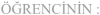 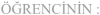 Daha   önce ………………….….…..  Üniversitesi	Fakültesi/Yüksekokulu……………………..…… Programı/Bölümünden alıp başarılı olduğum aşağıda belirttiğim derslerden muaf olmak ve İlgili yıla/yıllara ait derslerimin %60’ının kabul edildiği takdirde intibakımın	yılayapılmasını istiyorum.Gereğini bilgilerinize arz ederim.Tarih : …/…/20… İmza :NOT1: Bu evrak doldurulduktan sonra ilgili birimin öğrenci işlerine verilir. NOT2: Bir dersten muaf olmak için birden çok ders yazılabilir.Eklenecek Belgeler;1 - Onaylı Not Döküm Belgesi (Not Baremi,Harf Notu)Adı SoyadıNumarasıBölümü/ProgramıAdresie-postasıTelefonu